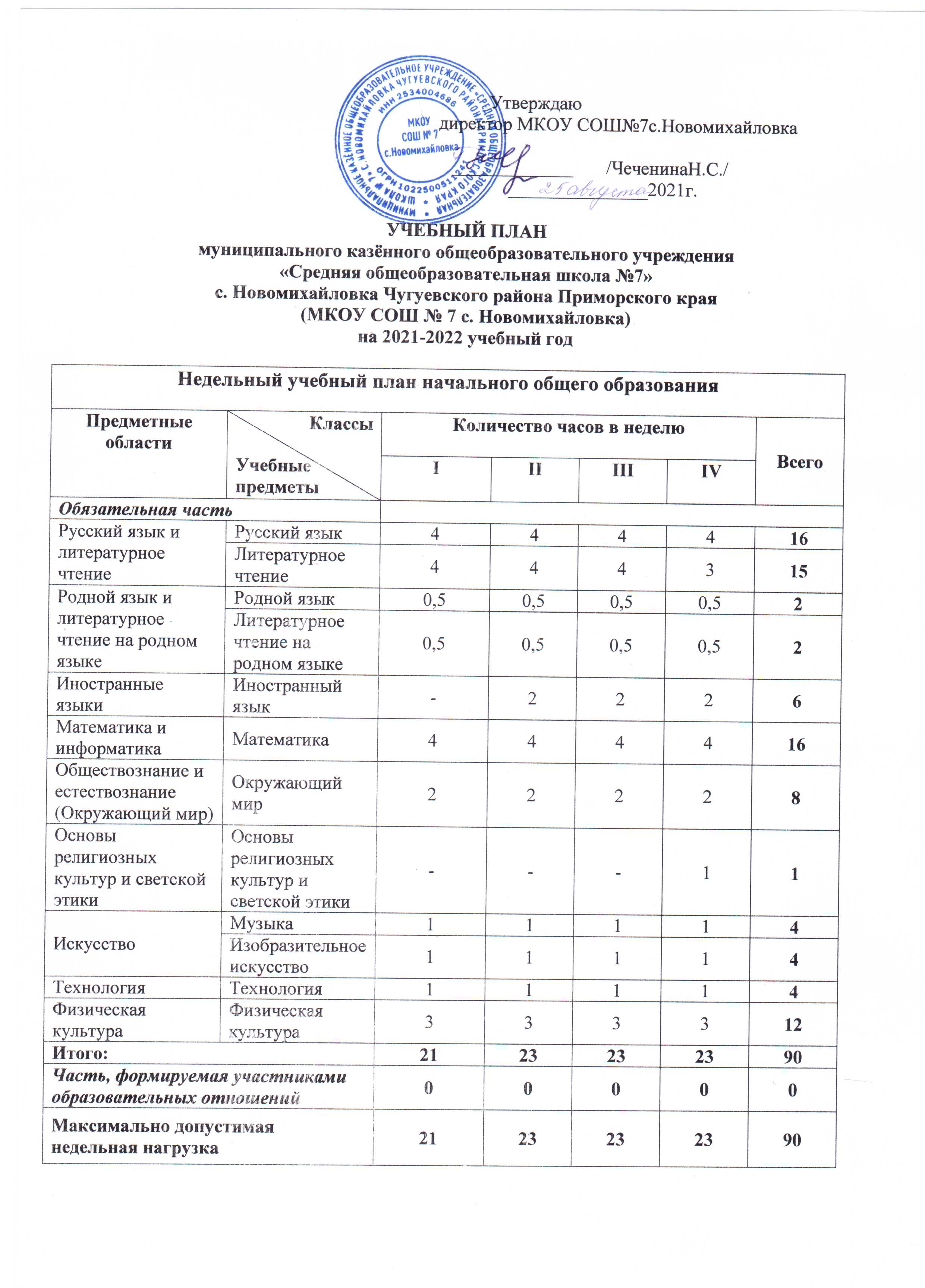 Недельный учебный плансреднего  общего образования для 10 -11 класса1. Пояснительная записка  к учебному плану, реализующему ФГОС НОО в 1-4 классах в 2021-2022 учебном году.Настоящий учебный план (далее — учебный план) является разделом Основной образовательной программы начального общего образования МКОУ СОШ № 7 с. Новомихайловка, реализующей программы ФГОС НОО и разработан с учетом требований следующих нормативно-правовых документов:Конвенции о правах ребенка ООН;Федерального закона от 29 декабря 2012 г. № 273-ФЗ «Об образовании в Российской Федерации» в действующей редакции;Приказа Министерства образования и науки Российской Федерации от 06 октября 2009 г.  № 373 «Об утверждении и введении в действие нового федерального государственного образовательного стандарта начального общего образования» (с изменениями от 26 ноября 2010 г. № 1241, от 22 сентября 2011 г. № 2357, от 18 декабря 2012 г. № 1060, от 29 декабря 2014 г. № 1643, от 18 мая 2015 г. № 507, от 31 декабря 2015 г. № 1576, от 11 декабря 2020 года № 712); Порядка организации и осуществления образовательной деятельности по основным общеобразовательным программам - образовательным программа начального общего, основного общего и среднего общего образования, утвержденный приказом Министерства образования и науки Российской Федерации от 30.08.2013 № 1015 (в редакции действующих изменений);Постановления государственного санитарного врача Российской Федерации от 28.09.2020 г. № 28 «Об утверждении санитарных правил СП 2.4.3648-20 «Санитарно-эпидемиологические требования к организациям воспитания и обучения, отдыха и оздоровления детей и молодежи»;Постановления государственного санитарного врача Российской Федерации от 30.06.2020 г. № 16 «Об утверждении санитарных правил СП 3.1/2.4.3598-20 «Санитарно-эпидемиологические требования к устройству, содержанию и организации работы образовательных организаций и других объектов социальной инфраструктуры для детей и молодежи в условиях распространения новой коронавирусной инфекции (COVID-19)» (с изменениями от 02.12.2020 г. № 39);Письма Министерства образования и науки Российской Федерации от 25 мая 2015 года № 08-761 «Об изучении предметных областей: «Основы религиозных культур и светской этики» и «Основы духовно-нравственной культуры народов России»;Письма Министерства Просвещения Российской Федерации Департамента государственной политики в сфере общего образования от 20.12.2018 г. № 03-510 «О направлении Рекомендаций по применению норм законодательства в части обеспечения возможности получения образования на родных языках из числа языков народов Российской Федерации, изучения государственных языков республик Российской Федерации, родных языков из числа языков народов Российской Федерации, в том числе русского как родного»;Письма Федеральной службы по надзору в сфере образования и науки от 20.06.2018 г. № 05-192;Примерной основной образовательной программы начального общего образования (протокол федерального учебно-методического объединения по общему образованию;Письма департамента образования и науки Приморского края № 23-08-24/5324 от 23.05.2019;Устава МКОУ СОШ № 7 с.Новомихайловка; Основной образовательной программы начального общего образования МКОУ СОШ №7 с.Новомихайловка  ;локальных нормативных правовых актов МКОУ СОШ № 7 с.Новомихайловка.Учебный план фиксирует общий объем нагрузки и максимальный объем аудиторной нагрузки обучающихся, состав и структуру предметных областей, распределяет учебное время, отводимое на их освоение по классам и учебным предметам, в соответствии ФГОС НОО, определяет общие рамки принимаемых решений при разработке содержания образования, требований к его усвоению и организации образовательной деятельности, а также отражает особенности образовательной программы НОО «Школа России».Обучение в МКОУ СОШ №  7 с.Новомихайловка реализуется на государственном языке Российской Федерации.Содержание образования на уровне НОО реализуется преимущественно за счёт введения интегрированных учебных курсов, обеспечивающих целостное восприятие мира, системно-деятельностный подход и индивидуализацию обучения, формирует систему предметных навыков и личностных качеств, соответствующих возрастным особенностям младших школьников, а также обеспечивает достижение важнейших целей современного начального образования:формирование гражданской идентичности обучающихся, их приобщение к общекультурным, национальным и этнокультурным ценностям;готовность обучающихся к продолжению образования на последующих уровнях образования, их приобщение к информационным технологиям;формирование здорового образа жизни, элементарных правил поведения в экстремальных ситуациях;личностное развитие обучающегося в соответствии с его индивидуальностью.Учебный план НОО (таблица 1 прилагается) состоит из двух частей – обязательной части и части, формируемой участниками образовательного процесса.Обязательная часть определяет состав учебных предметов обязательных предметных областей и учебное время, отводимое на их изучение по классам (годам) обучения.Предметные области, подлежащие обязательному изучению в соответствии с ФГОС НОО (таблица 2): Таблица 2Максимальная недельная учебная нагрузка при 5-тидневной рабочей неделе по классам (годам) обучения соответствует санитарно-гигиеническим требованиям и не превышает установленных норм:1 класс – 21 час;2-4 классы – 23 часа.В соответствии с распоряжением Правительства Российской Федерации от 28 января 2012 г. № 84-р, начиная с 1 сентября 2012 года установлено обязательное изучение комплексного учебного курса «Основы религиозных культур и светской этики». В 4- классе введена предметная область и новый учебный предмет «Основы религиозных культур и светской этики» (далее по тексту – ОРКСЭ). Указанная предметная область и учебный предмет реализуются в МКОУ СОШ №  7 с.Новомихайловка. По решению родительского собрания обучающихся 3 класса для изучения в 2021-2022 учебном году в 4 классе был выбран модуль «Основы православной культуры». Предметная область «Обществознание и естествознание (Окружающий мир)» реализуется через предмет «Окружающий мир» и включает в себя интегрировано следующие образовательные области: человек, природа, общество, история, ОБЖ.Согласно ФГОС НОО, письму Министерства Просвещения Российской Федерации от 20.12.2018 г. № 03-510, письму Роспотребнадзора от 20.06.2018 г. № 05-192 «Об изучении родных языков из числа языков народов Российской Федерации», а также письму Департамента образования Приморского края № 23-08-24/5324 от 23.05.2019 г. в обязательную часть учебного плана школы включена предметная область «Родной язык и литературное чтение на родном языке», включающий два предмета: «Родной (русский) язык», «Литературное чтение на родном (русском) языке». Данная предметная область обеспечивает реализацию индивидуальных потребностей обучающихся в выборе языка обучения, а также, в соответствии с частью 6 статьи 14 Федерального закона  № 317-ФЗ, реализацию права на «свободный выбор языка образования», изучаемого «родного языка из числа языков народов Российской Федерации, в том числе русского языка как родного языка» по заявлениям родителей (законных представителей) несовершеннолетних обучающихся при приеме (переводе) на обучение по имеющим государственную аккредитацию образовательным программам начального общего образования, и предусматривает в общем по 1 часу при пятидневной учебной неделе в 1-4 классах на изучение родного (русского) языка и литературного чтения на родном (русском) языке. Образовательная организация с учетом рекомендаций авторов примерной программы по учебному предмету «Русский родной язык» (Примерная программа по учебному предмету «Русский родной язык» для образовательных организаций, реализующих программы начального общего образования, авторы О.А. Александрова, Л.А. Вербицкая и др.)  для образовательных организаций, реализующих программы начального общего образования при коллегиальном обсуждении приняла решение распределить часы, выделяемые на изучение вышеуказанной предметной области следующим образом:1 класс – 0,5 часа на родной (русский) язык и 0,5 часа на литературное чтение на родном (русском) языке;2 класс – 0,5 часа на родной (русский) язык и 0,5 часа на литературное чтение на родном (русском) языке;3 класс - 0,5 часа на родной (русский) язык и 0,5 часа на литературное чтение на родном (русском) языке;4 класс - 0,5 часа на родной (русский) язык и 0,5 часа на литературное чтение на родном (русском) языке.Учебный предмет «Иностранный язык» реализуется через изучение английского языка.Учебные предметы: в 4 классе - «Основы религиозных культур и светской этики»; во 2-4 классах - «Иностранный язык (английский)» реализуют учителя-предметники соответствующей специальности и квалификации, прошедшие курсы повышения квалификации. Остальные предметы ведут учителя начальных классов.В части учебного плана, формируемой участниками образовательных отношений нет свободных часов на удовлетворение индивидуальных потребностей обучающихся и их законных представителей, максимальная нагрузка реализована в обязательной части учебного плана.Настоящий учебный план является важнейшим нормативным документом по реализации федерального государственного образовательного стандарта начального общего образования в МКОУ СОШ № 7 с.Новомихайловка и составлен с целью дальнейшего совершенствования образовательного процесса, повышения результативности обучения детей, обеспечения вариативности образовательного процесса, сохранения единого образовательного пространства, а также выполнения гигиенических требований к режиму образовательного процесса, к условиям и организации обучения школьников и сохранения их здоровья.Режим образовательного процесса начального общего образованияВ МКОУ СОШ № 7 с.Новомихайловка в 2021- 2022 учебном году на уровне начального общего образования скомплектовано 4 класса. Учебный план обеспечивает выполнение гигиенических требований к режиму образовательного процесса и предусматривает 4-летний срок освоения образовательных программ начального общего образования для 1-4 классов с продолжительностью учебного года:1 класс – 33 учебные недели, 2-4 классы –34 учебные недели.Продолжительность учебной недели 5-дневная. Образовательная недельная нагрузка равномерно распределена в течение учебной недели, объем максимально допустимой аудиторной недельной нагрузки в течение дня составляет:для обучающихся 1 классов – не более 4 уроков и один раз в неделю общий объем нагрузки в течение дня составляет 5 уроков за счет урока физической культуры;для обучающихся 2-4 классов – не более 5 уроков.Количество учебных занятий за 4 учебных года составляет 3060 часов, что не менее 2904 часов и более 3345 часов согласно ФГОС НОО. Начало учебных занятий для обучающихся 1-4 классов в 08.30 часов. Обучение осуществляется в одну смену.Обучение в 1-м классе осуществляется с соблюдением следующих дополнительных требований:1) учебные занятия проводятся только в первую смену;2) используется «ступенчатый» режим обучения: в сентябре, октябре (в адаптационный период) – 4 дня в неделю по 3 урока в день + 1 занятие в не классно-урочной форме, 1 день в неделю 3 урока (один из которых – физическая культура) + 2 занятия в не классно-урочной форме; продолжительность уроков по 35 минут каждый; в ноябре-декабре – 4 дня в неделю по 4 урока по 35 минут каждый и один день в неделю (за счет урока физической культуры) проводится 4 урока + 1 занятие в не классно-урочной форме; в январе – мае – 4 дня в неделю по 4 урока по 40 минут каждый, 1 день в неделю (за счет урока физической культуры) 4 урока + 1 занятие в не классно-урочной форме;3) обучение проводится без балльного оценивания знаний обучающихся и домашних заданий, промежуточная аттестация не проводится;4) дополнительные недельные каникулы в середине третьей четверти.Продолжительность урока во 2-4 классах составляет 45 минут.Проведение нулевых уроков запрещено. Продолжительность перемен между уроками для 2-4 классов составляет от 10 до 20 минут, для 1 класса индивидуальный режим звонков с динамической паузой после третьего урока в адаптационный период обучения, в остальное время перемены в первом полугодии удлиняются на 10 минут от основного общешкольного расписания звонков, во втором полугодии на 5 минут. Все дополнительные занятия, кружки, секции проводятся с перерывом 45 минут после последнего урока.Промежуточная аттестация для 2-4 классов проводится по четвертям. Продолжительность каникул в течение учебного года без учета летних каникул для 1 класса составляет не менее 37 дней с учетом дополнительных недельных каникул в феврале, для 2-4 классов – не менее 30 дней. Продолжительность летних каникул составляет не менее 8 недель, а именно 14 недель.                                                           2.  Пояснительная записка к учебному плану, реализующему ФГОС ООО в 5-9 классах в 2021-2022 учебном году.Настоящий учебный план (далее — учебный план) является разделом Основной образовательной программы основного общего образования МКОУ СОШ №7 с.Новомихайловка , реализующей ФГОС ООО и разработан с учетом требований следующих нормативно-правовых документов:Конвенция о правах ребенка ООН;Федеральным законом от 29 декабря 2012 г. № 273-ФЗ «Об образовании в Российской Федерации»;Федеральным государственным образовательным стандартом основного общего образования, утвержденного Приказом Министерства образования и науки Российской Федерации от 17 декабря 2010 г. № 1897 (в ред. Приказов Минобрнауки России от 29 декабря 2014 г. № 1644, от 31 декабря 2015 г. № 1577); Порядка организации и осуществления образовательной деятельности по основным общеобразовательным программам - образовательным программа начального общего, основного общего и среднего общего образования, утвержденный приказом Министерства образования и науки Российской Федерации от 30.08.2013 № 1015 (в редакции действующих изменений);Постановления государственного санитарного врача Российской Федерации от 28.09.2020 г. № 28 «Об утверждении санитарных правил СП 2.4.3648-20 «Санитарно-эпидемиологические требования к организациям воспитания и обучения, отдыха и оздоровления детей и молодежи»;Постановления государственного санитарного врача Российской Федерации от 30.06.2020 г. № 16 «Об утверждении санитарных правил СП 3.1/2.4.3598-20 «Санитарно-эпидемиологические требования к устройству, содержанию и организации работы 7 с.Новомихайловка образовательных организаций и других объектов социальной инфраструктуры для детей и молодежи в условиях распространения новой коронавирусной инфекции (COVID-19)» (с изменениями от 02.12.2020 г. № 39);Письма Министерства образования и науки Российской Федерации от 25 мая 2015 года № 08-761 «Об изучении предметных областей: «Основы религиозных культур и светской этики» и «Основы духовно-нравственной культуры народов России»;Письма Министерства Просвещения Российской Федерации Департамента государственной политики в сфере общего образования от 20.12.2018 г. № 03-510 «О направлении Рекомендаций по применению норм законодательства в части обеспечения возможности получения образования на родных языках из числа языков народов Российской Федерации, изучения государственных языков республик Российской Федерации, родных языков из числа языков народов Российской Федерации, в том числе русского как родного»;Письма Федеральной службы по надзору в сфере образования и науки от 20.06.2018 г. № 05-192;Примерной основной образовательной программы начального общего образования (протокол федерального учебно-методического объединения по общему образованию от 8 апреля 2015 г. № 1/15);Письма департамента образования и науки Приморского края № 23-08-24/5324 от 23.05.2019;Устава МКОУ СОШ №7 с.Новомихайловка  ; Основной образовательной программы основного общего образования МКОУ СОШ № 7 с.Новомихайловка;локальных нормативных правовых актов МКОУ СОШ № 7 с.Новомихайловка.Учебный план ООО (таблица 1 прилагается) определяет общие рамки отбора учебного материала, формирования перечня результатов образования и организации образовательной деятельности.Учебный план:фиксирует максимальный объем учебной нагрузки обучающихся;определяет (регламентирует) перечень учебных областей и предметов, курсов и время, отводимое на их освоение и организацию; распределяет учебные предметы, курсы по классам и учебным годам. Обучение в МКОУ СОШ №  7 с.Новомихайловка на уровне основного общего образования обеспечивает преподавание и изучение государственного языка Российской Федерации, возможность преподавания и изучения русского родного языка из числа языков народов Российской Федерации, а также устанавливает количество занятий, отводимых на его изучение, по классам (годам) обучения. Учебный план 5 класса с 1 сентября 2015 года, для 6 класса с 1 сентября 2016 года, для 7 класса с 1 сентября 2017 года, для 8 класса с 1 сентября 2018 года, для 9 класса с 1 сентября 2019 года обеспечивает реализацию ФГОС ООО. Учебный план 5-9 классов (таблица 1 прилагается) состоит из двух частей: обязательной части и части, формируемой участниками образовательных отношений.Обязательная часть учебного плана 5-9 классов определяет обязательные предметные области и состав учебных предметов по ФГОС ООО (таблица 2):Таблица 2.Согласно ФГОС ООО, письму Министерства Просвещения Российской Федерации от 20.12.2018 г. № 03-510, письму Роспотребнадзора от 20.06.2018 г. № 05-192 «Об изучении родных языков из числа языков народов Российской Федерации», а также письму Департамента образования Приморского края № 23-08-24/5324 от 23.05.2019 г. в обязательную часть учебного плана школы включена предметная область «Родной язык и родная литература», включающая два предмета: «Родной (русский) язык», «Родная (русская) литература». Данная предметная область обеспечивает реализацию индивидуальных потребностей обучающихся в выборе языка обучения, а также, в соответствии с частью 6 статьи 14 Федерального закона  № 317-ФЗ, реализацию права на «свободный выбор языка образования», изучаемого «родного языка из числа языков народов Российской Федерации, в том числе русского языка как родного языка» по заявлениям родителей (законных представителей) несовершеннолетних обучающихся при приеме (переводе) на обучение по имеющим государственную аккредитацию образовательным программам основного общего образования, и предусматривает, в общем, по 1 часу при пятидневной учебной неделе в 5-8 классах на изучение предметной области «Родной язык и родная литература», 2 часа при пятидневной учебной неделе в 9 классе. Образовательная организация с учетом рекомендаций авторов примерной программы по учебному предмету «Родной (русский) язык» для образовательных организаций, реализующих программы основного общего образования при коллегиальном обсуждении приняла решение распределить часы, выделяемые на изучение вышеуказанной предметной области следующим образом:5 класс: 0,5 ч. на изучение родного (русского) языка и 0,5 ч. на изучение родной (русской) литературы;6 класс: 0,5 ч. на изучение родного (русского) языка и 0,5 ч. на изучение родной (русской) литературы;7 класс: 0,5 ч. на изучение родного (русского) языка и 0,5 ч. на изучение родной (русской) литературы;8 класс: 0,5 ч. на изучение родного (русского) языка и 0,5 ч. на изучение родной (русской) литературы;9 класс: 1 ч. на изучение родного (русского) языка и 1 ч. на изучение родной (русской) литературы.Согласно ФГОС ООО обязательной предметной областью основного общего образования является предметная область «Основы духовно-нравственной культуры народов России» (далее – ОДНРК). Данная предметная область в соответствии с введенным ФГОС ООО с 1 сентября 2015 года должна обеспечить в том числе знание основных норм морали, культурных традиций народов России, формирование представлений об исторической роли традиционных религий и гражданского общества в становлении российской государственности.Предметная область ОДНКНР является логическим продолжением предметной области (учебного предмета) ОРКСЭ в начальной школе. Предметная область ОДНКНР реализуется в основной школе в 5-9 классах через включение в рабочие программы учебных предметов, содержащих вопросы духовно-нравственного воспитания: история, литература.Предметная область «Иностранные языки» реализуется через предмет «Иностранный язык (английский язык)».Учебные планы 5-9 классов содержат учебные предметы, реализуемые интегрировано в рамках предметной области, внутри которой они находятся.Предметная область «Общественно-научные предметы"представлена учебными предметами «История»,»Обществознание», «География».Учебный  предмет «История» изучается 2 часа в неделю.Модуль  «Краеведение» реализуется путем интеграции отдельных тем в содержании учебного предмета «История» («Всеобщая история» 5кл., «История России» 6-9 кл.). Это способствует реализации многоуровневого подхода в изучении истории, нацеленногог на выстраивание системы связей и отношений повертикали: общеросссийская история, региональная история, локальная история, история семьи, история личности.Учебный  предмет «Обществознание» в соответствии с Концепцией преподавания учебного предмета «Обществознание», утвержденной коллегией Министерства Просвещения Российской Федерации 24.12.2018 г., определяет цели, задачи, основные принципы и направления совершенствования преподавания обществознания в образовательных организациях в Российской Федерации. Преподавание и изучение обществознания на уровне основного общего образования реализуется в 5 – 9 классах ( в 5 классе 1ч. из части, формируемой участниками образовательных отношений) и является интегрированным курсом, включающим содержательные разделы: «Общество», «Человек», «Социальная сфера», «Политика», «Экономика» и «Право».Учебный предмет «География»  в 5,6 классах изучается по 1ч. в неделю, 7-9классах  по 2ч. неделю.Учебный предмет «Математика» на уровне основного общего образования, реализующего ФГОС ООО, начиная с 7 класса предусматривает реализацию двух курсов «Алгебра» и «Геометрия».Предметная область «Естественнонаучные предметы представлена в 5-9 кл. учебным предметом «Биология», который изучается  по 1ч. в неделю в 5-7 классах и по 2ч. в 8-9 классах; «Физика», который изучается  по 2ч. в неделю в 7-8 классах и  3ч. в 9 классе; «Химия», который изучается  по 2ч. в 8-9 классах.Предметная область «Искусство» с 5 по 8 классы, включает предметы «Изобразительное искусство» (далее - ИЗО) и «Музыка». На изучение «Музыки» в 5-8 классах отводится по 1ч., на изучение  «Изобразительного искусства» в 5-7 классах по 1ч.Предметная область «Физическая культура и Основы безопасности жизнедеятельности» представлена  учебным предметом  «Физическая культура»,на изучение которого выделяется по 2ч. в неделю из обязательной части и 1ч. из части,  формируемой участниками образовательных отношений в 5-8 классах; учебным  предметом «Основы безопасности жизнедеятельности, который  изучается в 8-9 кл. по 1ч. из обязательной части и 1ч. из части,  формируемой участниками образовательных отношений в 7 классе.Предметная область «Технология» представленная  учебным предметом  «Технология», изучается  по2ч. в 5-8 классах (в 8 кл. 1 час из части,  формируемой участниками образовательных отношений ) и 1ч. в 9 классе  из части,  формируемой участниками образовательных отношений.              Режим образовательного процесса основного общего образованияВ МКОУ СОШ № 7 с.Новомихайловка на 2021-2022 учебный год на уровне основного общего образования скомплектовано 5 классов. Учебный план обеспечивает выполнение гигиенических требований к режиму образовательного процесса и предусматривает 5-летний срок освоения образовательных программ основного общего образования для 5-9 классов с продолжительностью учебного года – не менее 34 учебных недель (не включая летний экзаменационный период для 9 класса).Продолжительность учебной недели: 5-дневная. Образовательная учебная нагрузка равномерно распределена в течение учебной недели, объем максимально допустимой нагрузки в течение дня составляет:для обучающихся 5-6 классов - не более 6 уроков;для обучающихся 7-11 классов - не более 7 уроков.Максимальная недельная учебная нагрузка при 5-тидневной рабочей неделе по классам (годам) обучения соответствует санитарно-гигиеническим требованиям и не превышает установленных норм:5 класс – 29 часов;6 класс – 30 часов;7 класс – 32 часа;8 класс – 33 часа;9 класс – 33 часа.Количество учебных занятий за 5 лет составляет 5338 часов, что не менее 5267 и не более 6020 часов согласно ФГОС ООО.Начало учебных занятий для обучающихся 5-9 классов в 08.30. Обучение осуществляется в одну смену.Продолжительность урока во 5-9 классах составляет 45 минут.Проведение нулевых уроков запрещено. Продолжительность перемен между уроками составляет от 10 до 20 минут. Все дополнительные занятия проводятся с перерывом 45 минут после последнего урока.Промежуточная аттестация в 5-9 классах проводится по четвертям. Продолжительность каникул в течение учебного года без учета летних каникул для 5-9 классов – не менее 30 дней. Продолжительность летних каникул составляет не менее 8 недель.3. Пояснительная запискак учебному плану, реализующему ФГОС СОО в 10-11 классах в 2021-2022 учебном году.Учебный план среднего общего образования МКОУ СОШ №7 с.Новомихайловка (далее — учебный план), является нормативным документом, определяющим перечень, трудоемкость, последовательность и распределение по периодам обучения учебных предметов, курсов, дисциплин (модулей), практик, иных видов учебной деятельности учащихся и формы промежуточной аттестации на уровне среднего общего образования. Учебный план фиксирует общий объем нагрузки, максимальный объем аудиторной нагрузки учащихся, состав и структуру предметных областей, распределяет учебное время, отводимое на их освоение по классам и учебным предметам. Настоящий учебный план является разделом Основной образовательной программы среднего общего образования МКОУ СОШ №7 с.Новомихайловка, реализующей ФГОС СОО и разработан с учетом требований следующих нормативно-правовых документов:Конвенция о правах ребенка ООН;Федеральным законом от 29 декабря 2012 г. № 273-ФЗ «Об образовании в Российской Федерации» (с изменениями);Федеральным государственным образовательным стандартом среднего общего образования, утвержденным приказом Министерства образования и науки Российской Федерации от 17.05.2012 № 413 в редакции от 29.06.2017 г.;Порядка организации и осуществления образовательной деятельности по основным общеобразовательным программам - образовательным программа начального общего, основного общего и среднего общего образования, утвержденный приказом Министерства образования и науки Российской Федерации от 30.08.2013 № 1015 (в редакции действующих изменений);Постановления государственного санитарного врача Российской Федерации от 28.09.2020 г. № 28 «Об утверждении санитарных правил СП 2.4.3648-20 «Санитарно-эпидемиологические требования к организациям воспитания и обучения, отдыха и оздоровления детей и молодежи»;Постановления государственного санитарного врача Российской Федерации от 30.06.2020 г. № 16 «Об утверждении санитарных правил СП 3.1/2.4.3598-20 «Санитарно-эпидемиологические требования к устройству, содержанию и организации работы образовательных организаций и других объектов социальной инфраструктуры для детей и молодежи в условиях распространения новой коронавирусной инфекции (COVID-19)» (с изменениями от 02.12.2020 г. № 39);Письма Министерства Просвещения Российской Федерации Департамента государственной политики в сфере общего образования от 20.12.2018 г. № 03-510 «О направлении Рекомендаций по применению норм законодательства в части обеспечения возможности получения образования на родных языках из числа языков народов Российской Федерации, изучения государственных языков республик Российской Федерации, родных языков из числа языков народов Российской Федерации, в том числе русского как родного»;Письма Федеральной службы по надзору в сфере образования и науки от 20.06.2018 г. № 05-192;Письма Министерства образования и науки Российской Федерации:от 04.03.2010г. №03-413 «О методических рекомендациях по реализации элективных курсов»; от 20 июня 2017 г. № ТС-194/08 «Об организации изучения учебного предмета «Астрономия»;Примерной основной образовательной программы среднего общего образования (одобрена решением федерального учебно-методического объединения по общему образованию;Устава МКОУ СОШ №7 с.Новомихайловка ;Основной образовательной программы среднего общего образования МКОУ СОШ № 7 с.Новомихайловка;локальных нормативных правовых актов МКОУ СОШ № 7 с.Новомихайловка.Учебный план 10-11 классов СОО является одним из основных механизмов, обеспечивающих достижение обучающимися результатов освоения основной образовательной программы в соответствии с требованиями ФГОС СОО.На 2021/22 учебный год на уровне среднего общего образования скомплектовано два класса, реализующий ФГОС СОО. Количество часов, отведенных на освоение учащимися учебного плана МКОУ СОШ № 7 с.Новомихайловка , не превышает величину недельной образовательной нагрузки. Количество учебных занятий в 10 классе составляет 1156 часов, за два года обучения – 2312 часов, что соответствует требованиям ФГОС СОО - не менее 2170 часов и не более 2590 часов.Промежуточная аттестация в 10 классах проводится по полугодиям согласно Положению о формах, периодичности и порядке текущего контроля и промежуточной аттестации обучающихся. Для реализации учебного плана среднего общего образования в 2021-2022 учебном году МКОУ СОШ №7 с.Новомихайловка  имеет необходимое и в полном объеме кадровое, программно-методическое и материально-техническое обеспечение. Учебный план построен на принципе профильного обучения – Универсального. Срок реализации программ среднего общего образования – 2 года.Целью учебного плана является создание организационно-педагогических условий для реализации модели старшей профильной школы, соответствующей требованиям ФГОС СОО и позволяющей получить результат обучения по программам среднего общего образования, достаточный для дальнейшего самоопределения выпускников в современном обществе. Учебный план среднего общего образования направлен на решение следующих задач: обеспечить условия для качественного выполнения требований ФГОС среднего общего образования к результату освоение программ среднего общего образования; обеспечить выполнение в полном объеме программ углубленного изучения предметов в рамках профильного обучения в соответствии с выбором учащихся; создать условия для реализации программ базового изучения учебных предметов в соответствии с выбором учащихся; реализовать принцип интеграция урочной и внеурочной деятельности; организовать образовательную деятельность, обеспечивающую качественное современное образование, позволяющее выпускникам занимать осмысленную, активную и деятельную жизненную позицию. Учебный план обеспечивает: реализацию прав учащихся на выбор профиля обучения; реализацию прав учащихся на выбор базового или углубленного уровня изучения учебных предметов; формирование информационно - методологической культуры учащихся, совершенствование учебно-исследовательской деятельности, развитие УУД через разработку и защиту индивидуальных проектов; социализацию учащихся, формирование основ взаимодействия учащихся с социумом и окружающей средой через социальные практики; создание условий, обеспечивающих выявление и развитие одаренных детей, реализацию их потенциальных возможностей; самоопределение и самореализацию учащихся, подготовку к осознанному выбору профессии; выполнение гигиенических требований к условиям обучения и сохранения здоровья учащихся, установленных СанПиН. Основные показатели для конструирования учебного плана: 34 часа – предельно допустимая аудиторная нагрузка при пятидневной учебной неделе; 34 недели учебный год; 3,5 часа в день – предельно допустимая нагрузка в день на выполнение домашних заданий. Структурно учебный план состоит из двух частей: обязательной и части, формируемой участниками образовательных отношений, представленной элективными курсами.Требования ФГОС СОО к изучению учебных предметов выполняется в полном объеме: включены обязательные учебные предметы: русский язык и литература; иностранный язык; математика; астрономия, история; основы безопасности жизнедеятельности, физическая культура;предмет «иностранный язык» реализуется через изучение английского языка;дополнен минимум одним предметом из каждой предметной области;предметная область «естественные науки» изучается как отдельные самостоятельные предметы базового уровня «физика», «химия», «биология»; учебные предметы  «русский язык» и «химия» изучаются на углубленном уровне;предметная область «Общественные науки» реализуется через предметы базового уровня: «история», «география», «обществознание», «право»;остальные обязательные учебные предметы изучаются на базовом уровне; в соответствии с выбором обучающихся предметная область «Родной язык и родная литература» реализуется через учебный предмет «Родной (русский) язык»; выделен 1 час для обязательного элективного курса «индивидуальный проект», который реализуется в течение двух лет обучения (в 10 и 11 классах);элективные курсы, включенные в учебный план 10 класса, соответствуют запросам обучающихся детей школы и ориентированы на универсальный профиль обучения.Учебный план 10 класса подразумевает комплектное обучение предметов «физическая культура» и «ОБЖ» совместно с 11 классом ввиду малой наполняемости классов. Предмет «технология» в 10-11 классах отсутствует ввиду отсутствия предметной области во ФГОС СОО, реализующей данный предмет, а также отсутствия запроса обучающихся на технологический профиль обучения.Учебный план дополнен элективными курсами, обязательными для изучения с учетом запроса обучающихся:10 класса на профильное изучение предметов «математика», «МХК», «биология», «обществознание»: «Социальная экология»«Мировая художественная культура» «Математика: избранные вопросы»«Основы финансовой грамотности»11 класса на профильное изучение предметов «математика», «биология» : ««Социальная экология»«Математика: избранные вопросы»Суммарный объем этой части учебного плана (формируемой участниками образовательных отношений) не превышает 40% от общего объема учебного план, что соответствует п. 15 ФГОС СОО. Контроль и оценивание реализации учебного планаСистема оценивания реализации учебного плана состоит из нескольких уровней, включающих оценивание как урочной, так и внеурочной деятельности учащихся в предметных, метапредметных и личностных результатах: оценивание образовательных достижений учащихся по предметам учебного плана базового уровня; оценивание образовательных достижений учащихся по предметам углубленного изучения; оценивание информационной и читательской компетенций; оценивание процесса и результата работы учащихся над индивидуальным проектом; оценивание результативности социальных практик; достижения в самореализации учащихся в различных видах деятельности. Оценивание включает несколько уровней: самооценка; формирующее оценивание учителя; административный контроль и диагностика; экспертное (внешнее) оценивание (ЕГЭ, итоговое сочинение в 11 классе, региональные и внутришкольные репетиционные тестирования).Все учебные предметы, оцениваются по пятибалльной системе с выставлением полугодовых и годовых отметок, которые фиксируются в классном журнале. Оценивание проводится учителем в соответствии с учебной программой по предмету Административному контролю подлежат русский язык и математика как предметы для обязательной сдачи ЕГЭ, предметы углубленного изучения и метапредметные умения и навыки учащихся. Контроль осуществляется в рамках административных контрольных работ и промежуточной аттестации. Цель контроля – установление фактического уровня теоретических знаний по предметам учебного плана базового и углубленного уровня изучения, практических умений и навыков, соотнесение этого уровня с требованиями ФГОС СОО. В течение учебного года проводится три этапа административного контроля: сентябрь – входная диагностика по математике, русскому языку (комплексная стартовая диагностика сформированности УУД ); декабрь - контроль промежуточных результатов по русскому языку, математике. май - промежуточная аттестация: годовые контрольные работы по русскому языку, по математике.Оценивание индивидуального проекта старшеклассников проводится в режиме мониторинга, предметом оценки являются не только результат работы, но и процесс, т.е. отслеживается успешность формирования навыков самостоятельной учебно-исследовательской деятельности. Этапы оценивания:октябрь 10 класса – осознанность и реалистичность выбора темы проекта, плана его реализации; февраль 10 класса – промежуточные результаты исследования (цели, задачи проекта, изученная литература, направленность практической части); март-апрель 10 класса или, по желанию учащихся, январь-февраль 11 класса (или по мере готовности, но не позднее 15 мая) – публичная защита проекта, оценивание в соответствии с критериями. Во втором случае вторая оценка промежуточных результатов, направленная на оценивание практической части учебного проекта, корректировка результатов проводится не позднее конца первого полугодия 11 класса.Промежуточное текущее оценивание работы над проектом осуществляется педагогом, сопровождающим предмет «индивидуальный проект» (тьютором) с привлечением учителей-предметников, если на то есть необходимость, на основе собеседования и анализа Портфолио проекта, в котором аккумулируются все материалы, собранные и разработанные учеником в процессе написания проекта. Результаты выполнения проекта оцениваются по итогам рассмотрения комиссией представленного продукта с краткой пояснительной запиской, презентации учащегося и отзыва руководителя. Защита индивидуальных проектов проводится публично. Оценивание проекта осуществляется в соответствии с Положением об индивидуальном проекте обучающихся 10-11 классов МКОУ СОШ №7 с.Новомихайловка.  Режим функционирования образовательного учреждения и организации учебного процесса среднего общего образования в 10-11 классах в 2021-2022 учебном годуРежим функционирования образовательного учреждения и организации учебного процесса устанавливается в соответствии с Санитарно–эпидемиологическими правилами и нормативами, Уставом МКОУ СОШ № 7 с.Новомихайловка, правилами внутреннего распорядка, календарным учебным графиком, расписанием занятий, которые разрабатываются и утверждаются образовательным учреждением самостоятельно в соответствии с учебным планом школы. В МКОУ СОШ №7 с.Новомихайловка на 2021-2022 учебный год на уровне среднего общего образования скомплектовано 2 класса. Учебный план в 2021-2022 учебном году обеспечивает выполнение гигиенических требований к режиму образовательного процесса и предусматривает 2-летний срок освоения образовательных программ среднего общего образования для 10-11 классов (в соответствии с ФГОС СОО) с продолжительностью учебного года – не менее 34 учебных недель (не включая летний экзаменационный период для 11 класса).Продолжительность учебной недели: 5-дневная. Образовательная учебная нагрузка равномерно распределена в течение учебной недели, объем максимально допустимой нагрузки в течение дня составляет для обучающихся 10-11 классов не более 7 уроков.Максимальная недельная учебная нагрузка при 5-тидневной рабочей неделе по классам (годам) обучения соответствует санитарно-гигиеническим требованиям и не превышает установленных норм:10 класс – 34 часов;11 класс – 34 часов.Начало учебных занятий для обучающихся 10-11 классов в 08.30. Обучение осуществляется в одну смену.Продолжительность урока во 10-11 классах составляет 45 минут.Продолжительность перемен между уроками составляет от 10 до 20 минут. Все дополнительные занятия проводятся с перерывом 45 минут после последнего урока.Промежуточная аттестация в 10-11 классах проводится по полугодиям. Продолжительность каникул в течение учебного года без учета летних каникул для 10-11 классов – не менее 30 дней. Продолжительность летних каникул составляет не менее 8 недель.Недельный учебный планосновного общего образования для V- IX классовНедельный учебный планосновного общего образования для V- IX классовНедельный учебный планосновного общего образования для V- IX классовНедельный учебный планосновного общего образования для V- IX классовНедельный учебный планосновного общего образования для V- IX классовНедельный учебный планосновного общего образования для V- IX классовНедельный учебный планосновного общего образования для V- IX классовНедельный учебный планосновного общего образования для V- IX классовПредметные областиПредметные областиУчебныепредметы                КлассыКоличество часов в неделюКоличество часов в неделюКоличество часов в неделюКоличество часов в неделюКоличество часов в неделюПредметные областиПредметные областиУчебныепредметы                КлассыVVIVIIVIIIIXВсего Количество часов в годОбязательная частьОбязательная частьОбязательная частьОбязательная частьОбязательная частьОбязательная частьОбязательная частьОбязательная частьРусский язык и литератураРусский язык и литератураРусский язык5643321714Русский язык и литератураРусский язык и литератураЛитература3322313442Родной язык и родная литератураРодной язык и родная литератураРодной язык0,50,50,50,513102Родной язык и родная литератураРодной язык и родная литератураРодная литература  0,50,50,50,513102Иностранные языкиИностранные языкиИностранный язык 3333315510Математика и информатикаМатематика и информатикаМатематика5510340Математика и информатикаМатематика и информатикаАлгебра3339306Математика и информатикаМатематика и информатикаГеометрия2226204Математика и информатикаМатематика и информатикаИнформатика1113102Общественно-научные предметыОбщественно-научные предметыИстория России. Всеобщая история2222210340Общественно-научные предметыОбщественно-научные предметыОбществознание11114136Общественно-научные предметыОбщественно-научные предметыГеография112228272Естественнонаучные предметыЕстественнонаучные предметыФизика2237238Естественнонаучные предметыЕстественнонаучные предметыХимия224136Естественнонаучные предметыЕстественнонаучные предметыБиология111227238ИскусствоИскусствоМузыка11114136ИскусствоИскусствоИзобразительное искусство1113102ТехнологияТехнологияТехнология22217238Физическая культура и Основы безопасности жизнедеятельностиФизическая культура и Основы безопасности жизнедеятельностиОсновы безопасности жизнедеятельности11268Физическая культура и Основы безопасности жизнедеятельностиФизическая культура и Основы безопасности жизнедеятельностиФизическая культура2222210340ИтогоИтогоИтого27293031325066Часть, формируемая участниками образовательных отношенийЧасть, формируемая участниками образовательных отношенийЧасть, формируемая участниками образовательных отношений212218272Общественно-научные предметыОбществознаниеОбществознание1134Физическая культура и Основы безопасности жизнедеятельностиФизическая культураФизическая культура11114136Естественнонаучные предметыОБЖОБЖ-1134ТехнологияТехнологияТехнология11268Максимально допустимая недельная нагрузкаМаксимально допустимая недельная нагрузкаМаксимально допустимая недельная нагрузка29303233331575338Предметные областиПредметные областиУчебныепредметыКлассыКоличество часов в неделюКоличество часов в неделюКоличество часов в неделюКоличество часов в неделюПредметные областиПредметные областиУчебныепредметыКлассыУровень1011ВсегоОбязательная частьОбязательная частьОбязательная частьРусский язык и литератураРусский языкРусский языкУ33204Русский язык и литератураЛитератураЛитератураБ33204Родной язык и родная литератураРодной языкРодной языкБ11136Родной язык и родная литератураРодная литератураРодная литератураИностранный языкИностранный языкИностранный языкБ33204Общественные наукиИстория История Б22272Общественные наукиРоссия в миреРоссия в миреОбщественные наукиГеографияГеографияБ11136Общественные наукиЭкономикаЭкономика134Общественные наукиПравоПравоОбщественные наукиОбществознание Обществознание Б22272Математика и информатикаМатематикаМатематика       Б44272Математика и информатикаИнформатикаИнформатикаБ11136Естественные наукиФизикаФизикаБ22272Естественные наукиАстрономияАстрономия134Естественные наукиХимияХимияУ33204Естественные наукиБиологияБиологияБ11136ФК, экология и основы безопасности жизнедеятельностиФизическая культураФизическая культураБ22272ФК, экология и основы безопасности жизнедеятельностиОсновы безопасности жизнедеятельностиОсновы безопасности жизнедеятельности       Б1168ФК, экология и основы безопасности жизнедеятельностиИндивидуальный проектИндивидуальный проект1168                                                              Итого                                                              Итого                                                              Итого3032Часть, формируемая участниками образовательных отношенийЧасть, формируемая участниками образовательных отношенийЧасть, формируемая участниками образовательных отношений Дополнительные предметы и курсы по выбору  «Социальная экология» «Социальная экология»ЭК1168 Дополнительные предметы и курсы по выбору «Мировая художественная культура»«Мировая художественная культура»134 Дополнительные предметы и курсы по выбору «Математика: избранные вопросы» «Математика: избранные вопросы» 1168 Дополнительные предметы и курсы по выбору «Основы финансовой грамотности»«Основы финансовой грамотности»134                                                                             Итого                                                                             Итого                                                                             Итого42Максимально допустимая недельная нагрузка при 5-ти дневной учебной неделиМаксимально допустимая недельная нагрузка при 5-ти дневной учебной неделиМаксимально допустимая недельная нагрузка при 5-ти дневной учебной недели34342312№ п/пПредметные областиУчебные предметы, включаемые в расписание в рамках образовательной программы1.Русский язык и литературное чтениеРусский язык1.Русский язык и литературное чтениеЛитературное чтение2.Родной язык и литературное чтение на родном языкеРусский родной язык2.Родной язык и литературное чтение на родном языкеЛитературное чтение на русском родном языке3.Иностранный языкИностранный язык 4.Математика и информатикаМатематика5.Обществознание и естествознание (Окружающий мир)Окружающий мир6.Основы религиозных культур и светской этики Основы религиозных культур и светской этики7.ИскусствоИзобразительное искусство (ИЗО)7.ИскусствоМузыка8.ТехнологияТехнология9.Физическая культураФизическая культура№ п/пПредметные областиУчебные предметы, включаемые в расписание в рамках образовательной программы1.Русский язык и литератураРусский язык1.Русский язык и литератураЛитературное чтение2.Родной язык и родная литератураРодной язык2.Родной язык и родная литератураРодная литература3.Иностранные языкиИностранный язык 4.Математика и информатикаМатематика4.Математика и информатикаАлгебра4.Математика и информатикаГеометрия4.Математика и информатикаИнформатика5.Общественно-научные предметыИстория России. Всеобщая история5.Общественно-научные предметыОбществознание5.Общественно-научные предметыГеография6.Основы духовно-нравственной культуры народов РоссииОсновы духовно-нравственной культуры народов России 7.Естественнонаучные предметыФизика7.Естественнонаучные предметыБиология7.Естественнонаучные предметыХимия8.ИскусствоИзобразительное искусство 8.ИскусствоМузыка9.ТехнологияТехнология10.Физическая культура и основы безопасности жизнедеятельностиОсновы безопасности жизнедеятельности10.Физическая культура и основы безопасности жизнедеятельностиФизическая культура